MATHEMATIQUES 3 PERIODESPARTIE ADATE : lundi 30 janvier 2023Total :………… /50 pointsDUREE DE L’EXAMEN :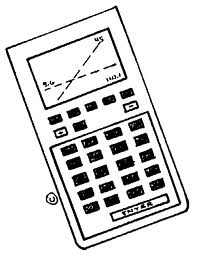 2 heures (120 minutes)MATERIEL AUTORISE : Examen sans support technologique INSTRUCTIONS SPECIFIQUES : Il est indispensable que les réponses soient accompagnées des explications nécessaires à leur élaboration.Les réponses doivent mettre en évidence le raisonnement qui amène aux résultats ou solutions.Lorsque des graphes sont utilisés pour trouver une solution, la réponse doit inclure des esquisses de ceux-ci.Sauf indication contraire dans la question, la totalité des points ne pourra être attribuée à une réponse correcte en l’absence du raisonnement et des explications qui permettent d’arriver aux résultats ou solutions.  Lorsqu’une réponse est incorrecte, une partie des points pourra cependant être attribuée lorsqu’une méthode appropriée et/ou une approche correcte ont été utilisée.1)Une fonction est définie par       avec Calculer ,     afin que  .5 points2)Les courbes et   sont les graphiques d'une fonction et de sa dérivée. Déterminez et justifiez clairement quelle courbe est la fonction et laquelle est sa dérivée.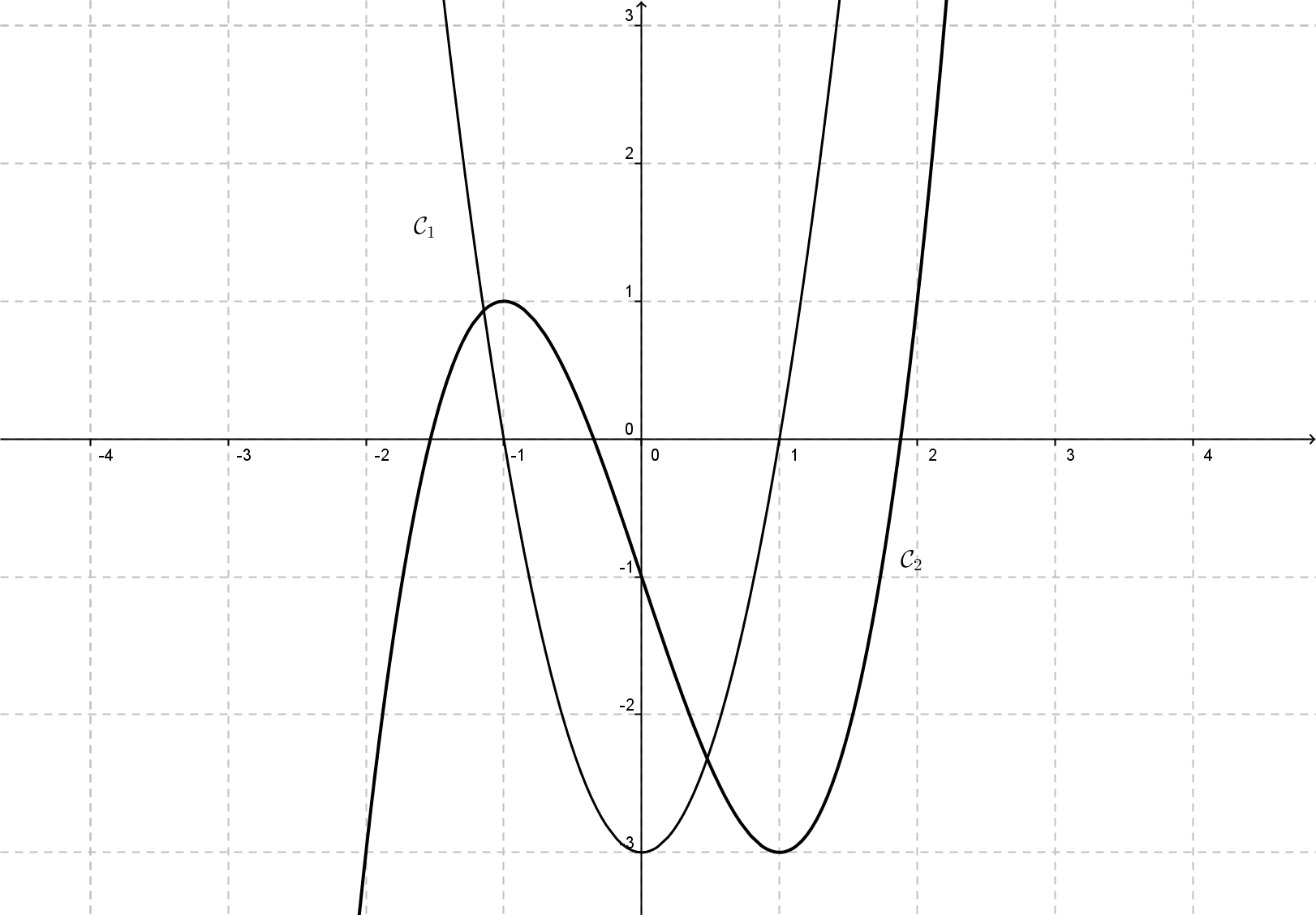 5 points3)Soit la fonction 
Calculer l’équation de la tangente pour .5 points4)5 points5)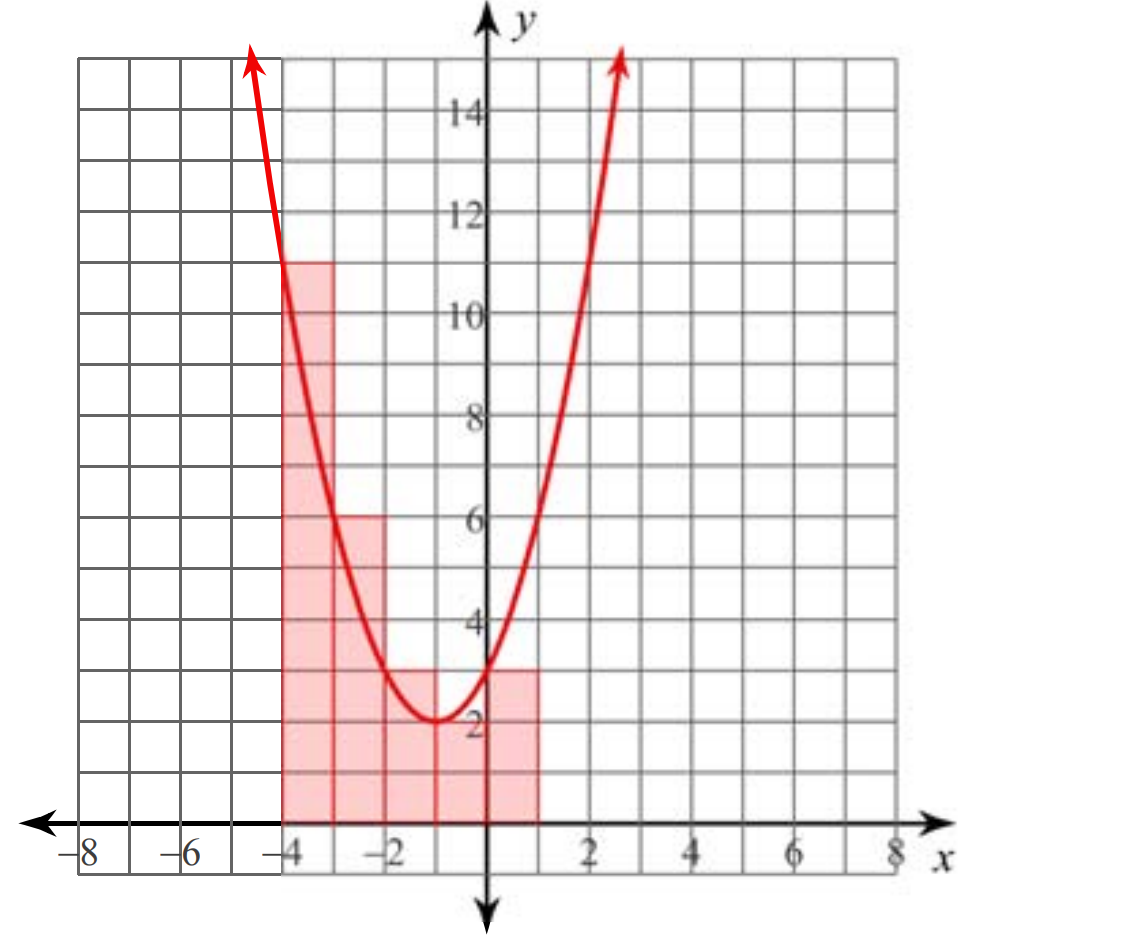 Voici la courbe de la fonction définie par :Un étudiant veut trouver une approximation de :Expliquez, en vous référant au graphique, ce que signifie cette notation.À l'aide du graphique, estimez cette valeur par le calcul des rectangles rosés.Pensez-vous que cette estimation est au-dessus ou en dessous  par rapport à la valeur réelle? Expliquez.5 points6)Marc et Jeff jouent 4 matchs de tennis l'un contre l'autre.La probabilité que Marc gagne un match est de .Les résultats de chaque match sont indépendants.Calculez la probabilité que Marc gagne exactement un des 4 matchs.5 points7)Une enquête auprès de 80 élèves de S7 sur leur choix d'options a montré que : - 20 ont choisi la physique.- 33 ont choisi l'économie.- 41 n'ont choisi ni la physique ni l'économie.a) Représentez les résultats de cette enquête à l'aide d'un diagramme de Venn ou d'un tableau à double entrée.b) Combien d'élèves ont choisi la physique ou l'économie ?c) Un étudiant est interrogé au hasard. Sachant qu'il a choisi la physique, quelle est la probabilité qu'il ait également choisi l'économie ?5 points8)Lors du festival international du cerf-volant, un stand organise un concours pour gagner un cerf-volant.Il y a 10 cartes face cachée sur la table, 7 sont rouges et 3 sont noires. Il y a un dé à six faces à lancer.Vous gagnez si vous choisissez une carte rouge et que vous lancez un 5.ou si vous choisissez une carte noire et que vous lancez un nombre pair.a) Justifiez, par des calculs, avec laquelle de ces deux possibilités on a la plus grande probabilité de gagner.Détermine la probabilité de gagner le cerf-volant 5 points 9)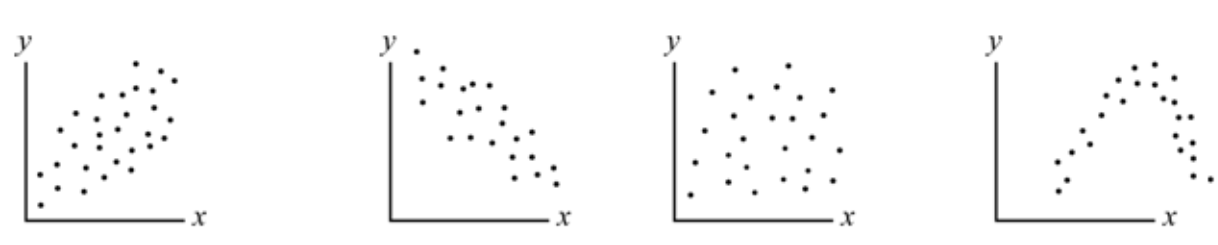        A                      B                    C                      D Expliquez laquelle ou lesquelles des figures parmi A B C et D représente(nt) une corrélation linéaire appropriée.	Expliquez si le nuage de points B présente un coefficient de corrélation r positif ou négatif.	Copiez le système de coordonnées illustré sur votre copie et dessinez-y un nuage de points (au moins 5 points) qui présente une corrélation linéaire avec le coefficient de corrélation r≈1.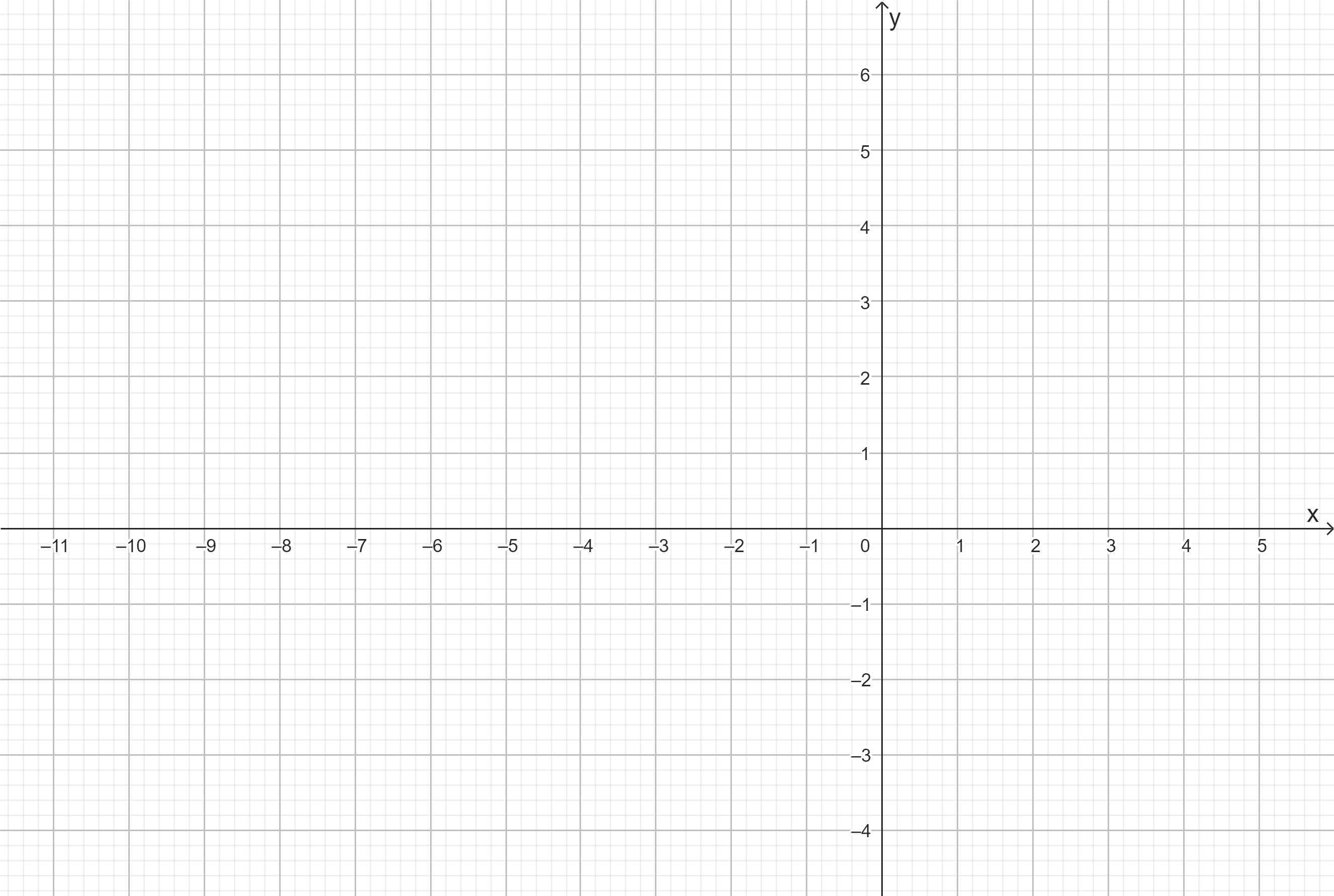 5 points10) Le nombre de coccinelles N(t) vivant sur un rosier en juin est donné par le modèle :                                         N(t) = 6.Où t est le nombre de jours, t=0 étant le 1er juin.Combien de coccinelles y avait-il sur le buisson le 1er juin ?Réécrivez l'équation sous la forme :                                            N(t) = a. Le nombre de mouches vertes G(t) sur un même rosier est modélisé par l'équation suivante :                                     G(t)=1500.( )La population de la mouche verte augmente-t-elle ou diminue-t-elle ? Donnez ce changement en pourcentage par jour.5 points